ПриложениеИспользование на уроках метода кейсов (кейс-технологии)       Применение данной технологии на уроках литературы объясняется необходимостью поиска путей активизации познавательного интереса учащихся, развития комплекса ключевых компетенций каждого из них.      Это метод анализа конкретной ситуации. Суть метода в том, что обучающемуся предлагают осмыслить реальную жизненную или взятую из художественной литературы ситуацию, описание которой одновременно отражает не только какую-либо практическую проблему, но и актуализирует определенный комплекс знаний, которые необходимо усвоить при разрешении данной проблемы. При этом сама проблема не имеет однозначных решений.     Основа кейса - это грамотно подобранная проблемная ситуация.     Для учителя работа с кейсом состоит из двух этапов: - подбор ситуации и материала к ее решению;- подача ситуации ребятам и организация деятельности по работе с ней.     В свою очередь работа учащихся с кейсом на уроке строится из нескольких этапов:- знакомство с кейсом;- изучение и анализ материала, предназначенного для решения ситуации;- групповое обсуждение пути решения;- демонстрация решения своей группы;- дискуссия (обсуждение различных вариантов решения ситуации).    Как правило, кейс состоит из трех частей: сама проблемная ситуация, вспомогательная информация и конкретное задание к кейсу.    Проблемная ситуация может быть подана в разных видах: текст с четким сюжетом или идеей, видеофрагмент, аудиозапись, возможно даже фото или иллюстрация.Методика каждого этапа.1. Подготовка. На этом этапе учитель проводит логический отбор учебного материала, формулирует проблемы. 2. Индивидуальная самостоятельная работа учащихся с кейсом:учащиеся на данном этапе работают с учебно–методическим обеспечением,   дополнительной литературой, анализируют предложенные ситуации.3. Работа в микрогруппах занимает центральное место в кейс – методе, так как это самый хороший метод изучения и обмена опытом. После того, как учащиеся разделены на малые группы для работы, они начинают самостоятельную работу. Для эффективной работы малыми группами соблюдаются правила:общность проблемы для всех;общность требований (создаем группы примерно равных возможностей);количество человек в группе – 5-6 (для эффективной работы каждого);выделение лидера (формального или неформального);создание контролирующей группы (например, экспертов);гласность работы во всех группах и коллективное обсуждение;учет возможностей группы при постановке проблемы (задачи должны быть посильными).Пример применения кейс-метода на уроке литературы Проблема:  Становится ли доктор Старцев  жертвой пошлой обывательской среды губернского города С.?Вспомогательная информация: текст рассказа Чехова А.П. «Ионыч», учебник, интернет – ресурсы.Вопросы:Каким был Старцев в начале повествования?Каково отношение врача к делу?Каким чувством проникся Старцев к семье Туркиных?Старцев и Котик. Как развивались взаимоотношения?Старцев и обыватели города С.  Какие изменения происходят с доктором?Не    было ли     в  характере Дмитрия  Ионыча чего-то, что благоприятствовало его перерождению?   (1 глава)Почему две главы рассказывают о двух днях жизни Дмитрия Ионыча  Старцева, а три главы – обо  всей остальной жизни?О чём заставляет задуматься фамилия этого героя?В чём смысл названия рассказа?Представление результата: Каждая группа детей разыгрывает свои вариант развития событий. Таким образом, определяется наиболее верная поведенческая модель.Приём «фишбоун» в работе над литературным произведениемСлово «Фишбон» дословно переводится как «рыбная кость». Схема, или диаграмма, «Фишбоун» придумана профессором Кауро Ишикава как метод структурного анализа причинно-следственных связей, и этот метод впоследствии был назван в его честь – диаграмма Ишикавы. 	В учебном процессе этот приём позволяет учащимся «разбить» общую проблемную тему на ряд причин и аргументов. Визуальное изображение этой стратегии похоже на «рыбную кость», «рыбий скелет» (отсюда и название). Эту «кость», «скелет» можно расположить вертикально или горизонтально: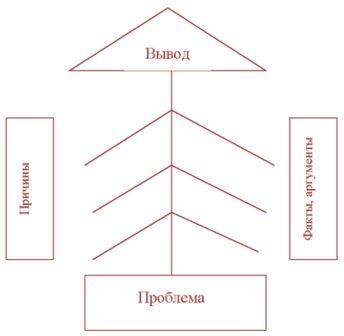 В голову «скелета» вписывается проблема, которая рассматривается в процессе работы над художественным произведением. На самом «скелете» есть верхние «косточки», на них фиксируются причины происходящих событий, и нижние – для записи фактов, подтверждающих наличие сформулированных причин. Записи должны быть краткими, представлять собой ключевые слова и фразы, отражающие суть. В «хвосте» помещается вывод по решаемой проблеме.СТРАТЕГИЯ  «ФИШБОУН» (диаграмма Ишикавы, = «рыбная кость», «рыбий скелет»)в работе над рассказом А.П.Чехова «Ионыч»                             Желание спокойствия, уюта,                                                 комфорта.	«читала о том, чего                                                        не бывает                                                           в жизни, и все-таки             Мещанство, пошлость.                                                           слушать было приятно,                                                                  удобно, и в голову шли                                                                    всё такие хорошие,                                                                             покойные мысли, —                                                                       не хотелось вставать».Вывод: Судьба могла бы сложиться иначе, если бы Старцев не поддался пошлости жизни.